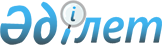 Павлодар қаласы бойынша тұрғын үй көмегін көрсетудің мөлшері мен тәртібін айқындау туралыПавлодар облысы Павлодар қалалық мәслихатының 2024 жылғы 27 наурыздағы № 135/15 шешімі. Павлодар облысының Әділет департаментінде 2024 жылғы 29 наурызда № 7528-14 болып тіркелді
      Қазақстан Республикасының "Қазақстан Республикасындағы жергілікті мемлекеттік басқару және өзін-өзі басқару туралы" Заңының 6-бабына, Қазақстан Республикасының "Тұрғын үй қатынастары туралы" Заңының 97-бабы 5-тармағына, Қазақстан Республикасының "Құқықтық актілер туралы" Заңының 46-бабы 2-тармағының 4) тармақшасына, Қазақстан Республикасы Өнеркәсіп және құрылыс министрінің 2023 жылғы 8 желтоқсандағы "Тұрғын үй көмегін беру қағидаларын бекіту туралы" № 117 бұйрығына сәйкес, Павлодар қалалық мәслихаты ШЕШІМ ҚАБЫЛДАДЫ:
      1. Павлодар қаласында тұрғын үй көмегін көрсетудің мөлшері мен тәртібі осы шешімнің қосымшасына сәйкес айқындалсын.
      2. Павлодар қалалық мәслихатының келесі шешімдерінің күші жойылды деп танылсын:
      1) Павлодар қалалық мәслихатының 2021 жылғы 7 сәуірдегі № 33/3 "Павлодар қаласы бойынша тұрғын үй көмегін көрсетудің мөлшері мен тәртібін айқындау туралы" шешімі (нормативтік құқықтық актілерді мемлекеттік тіркеу тізілімінде № 7247 болып тіркелген).
      2) Павлодар қалалық мәслихатының 2023 жылғы 4 шілдедегі № 37/4 "Павлодар қалалық мәслихатының 2021 жылғы 7 сәуірдегі № 33/3 "Павлодар қаласы бойынша тұрғын үй көмегін көрсетудің мөлшері мен тәртібін айқындау туралы" шешіміне өзгеріс енгізу туралы" шешімі (нормативтік құқықтық актілерді мемлекеттік тіркеу тізілімінде № 7372-14 болып тіркелген).
      3. Осы шешім оның алғашқы ресми жарияланған күнінен кейін күнтізбелік он күн өткен соң қолданысқа енгізіледі. Павлодар қаласы бойынша тұрғын үй көмегін көрсетудің мөлшері мен тәртібі 1-тарау. Жалпы ережелер
      1. Тұрғын үй көмегі жергілікті бюджет қаражаты есебінен Павлодар қаласының аумағындағы тұрақты тіркелген және тұратын, Қазақстан Республикасының аумағындағы жалғыз тұрғынжай ретінде меншік құқығында тұрған аз қамтылған отбасыларға (азаматтарға), сондай-ақ мемлекеттік тұрғын үй қорынан берілген тұрғынжайды және жеке тұрғын үй қорынан жергілікті атқарушы орган жалдаған тұрғынжайды жалдаушыларға (қосымша жалдаушыларға):
      кондоминиум объектісін басқаруға және кондоминиум объектісінің ортақ мүлкін күтіп-ұстауға, оның ішінде кондоминиум объектісінің ортақ мүлкін күрделі жөндеуге жұмсалатын шығыстарға; 
      коммуналдық қызметтерді және телекоммуникация желісіне қосылған телефон үшін абоненттік төлемақының өсуі бөлігінде байланыс қызметтерін тұтынуға; 
      мемлекеттік тұрғын үй қорынан берілген тұрғынжайды және жеке тұрғын үй қорынан жергілікті атқарушы орган жалға алған тұрғынжайды пайдаланғаны үшін шығыстарды төлеуге беріледі.
      Тұрғын үй көмегін есептеуге енгізілген аз қамтылған отбасылардың (азаматтардың) шығыстары жоғарыда көрсетілген бағыттардың әрқайсысы бойынша шығыстардың сомасы ретінде айқындалады.
      2. Аз қамтылған отбасыларға (азаматтарға) тұрғын үй көмегін тағайындауды "Павлодар қаласының әлеуметтік бағдарламаларды жұмыспен қамту бөлімі" мемлекеттік мекемесі (бұдан әрі - уәкілетті орган) тегін негізде көрсетеді.  2 - тарау. Тұрғын үй көмегін көрсетудің мөлшері
      3. Тұрғын үй көмегі кондоминиум объектісін басқаруға және кондоминиум объектісінің ортақ мүлкін күтіп-ұстауға, оның ішінде кондоминиум объектісінің ортақ мүлкін күрделі жөндеуге жұмсалатын шығыстарды, коммуналдық қызметтерді және телекоммуникация желісіне қосылған телефон үшін абоненттік төлемақының өсуі бөлігінде байланыс қызметтерін тұтынуға, мемлекеттік тұрғын үй қорынан берілген тұрғынжайды және жеке тұрғын үй қорынан жергілікті атқарушы орган жалдаған тұрғынжайды пайдаланғаны үшін шығыстарды төлеу сомасы мен 5 (бес) пайыз шекті жол берілетін деңгейінің арасындағы айырма ретінде айқындалады.
      4. Аз қамтылған отбасыларға (азаматтарға) тұрғын үй көмегін тағайындау төмендегі нормаларға сәйкес жүргізіледі:
      - жалғыз тұратын азаматтар үшін-тұрғын үйдің жалпы алаңынан 30 (отыз) шаршы метр;
      - 2 және одан да көп адамнан тұратын отбасылар үшін – тұрғын үйдің жалпы алаңынан бір адамға 18 (он сегіз) шаршы метр.
      Электр энергиясын тұтыну нормасы электр плиталарын пайдаланатын тұтынушылар үшін – бір адамға айына 110 (жүз он) киловатт мөлшерінде белгіленсін;
      Электр плиталарын пайдаланбайтын тұтынушылар үшін-бір адамға айына 90 (тоқсан) киловатт.
      Газ тұтыну нормасы айына бір отбасына он килограмм болып белгіленсін. 3 - тарау. Тұрғын үй көмегін көрсетудің тәртібі
      5. Тұрғын үй көмегі ағымдағы тоқсанда құжаттарды тапсыру уақытына қарамастан өткен тоқсанның жиынтық табысы бойынша және көрсетілген қызметті алушыларға кондоминиум объектісін басқаруға және кондоминиум объектісінің ортақ мүлкін күтіп-ұстауға, оның ішінде кондоминиум объектісінің ортақ мүлкін күрделі жөндеуге жеткізушілер ұсынған ай сайынғы жарналар туралы шоттарға және шығыстар сметасына сәйкес бір тоқсаға тағайындалады. 
      6. Аз қамтылған отбасының (азаматтың) жиынтық табысы уәкілетті органмен Қазақстан Республикасы Өнеркәсіп және құрылыс министрінің 2023 жылғы 8 желтоқсандағы "Тұрғын үй көмегін беру қағидаларын бекіту туралы" (келесі –Ереже) № 117 бұйрығымен айқындалған тәртіпте тұрғын үй көмегін тағайындауға өтініш жасаған тоқсанның алдындағы тоқсанына есептеледі.
      7. Телекоммуникациялар желiсiне қосылған телефон үшiн абоненттiк төлемақы тарифтерінің көтерiлуiне өтемақы Қазақстан Республикасының Цифрлық даму, инновациялар және аэроғарыш өнеркәсібі министрінің 2023 жылғы 28 шілдедегі "Әлеуметтік қорғалатын азаматтарға телекоммуникация қызметтерін көрсеткені үшін абоненттік төлемақы тарифтерінің өсуін өтеу мөлшерін айқындау және қағидаларын бекіту туралы" № 295/НҚ бұйрығына сәйкес жүргізіледі.
      8. Тұрғын үй көмегін тағайындау үшін аз қамтылған отбасы (азамат) (не нотариалды куәландырылған сенімхат бойынша оның өкілі) тоқсанына бір рет мемлекеттік корпорациясына немесе "электрондық үкімет" веб-порталына мынадай құжаттар тізбесімен жүгінеді:
      1) Мемлекеттік корпорацияға:
      жеке басын куәландыратын құжат (жеке басын сәйкестендіру үшін);
      отбасының табысын растайтын құжаттар (тиісті мемлекеттік ақпараттық жүйелерден алынатын мәліметтерді қоспағанда);
      жұмыс орнынан анықтама не жұмыссыз тұлға ретінде тіркелгені туралы анықтама (тиісті мемлекеттік ақпараттық жүйелерден алынатын мәліметтерді қоспағанда);
      балаларға және басқа да асырауындағы адамдарға алимент туралы мәліметтер;
      банктік шот;
      тұрғын үйді (тұрғын ғимаратты) күтіп-ұстауға арналған ай сайынғы жарналардың мөлшері туралы шоттар; 
      коммуналдық қызметтерді тұтыну шоттары;
      телекоммуникация қызметтері үшін түбіртек-шот немесе байланыс қызметтерін көрсетуге арналған шарттың көшірмесі;
      жергілікті атқарушы орган ұсынған жеке тұрғын үй қорынан жергілікті атқарушы орган жалдаған тұрғын үйді пайдаланғаны үшін жалдау ақысының мөлшері туралы шот;
      2) "электрондық үкіметтің" веб-порталына:
      көрсетілетін қызметті алушының электронды цифрлық қолтаңбамен куәландырылған электрондық құжат нысанындағы сұрау салу;
      отбасының табысын растайтын құжаттардың электрондық көшірмесі;
      жұмыс орнынан анықтаманың электрондық көшірмесі не жұмыссыз адам ретінде тіркелгені туралы анықтама;
      балаларға және басқа да асырауындағы адамдарға алимент туралы мәліметтердің электрондық көшірмесі;
      банктік шоттың электрондық көшірмесі;
      тұрғын үйді (тұрғын ғимаратты) күтіп-ұстауға арналған ай сайынғы жарналардың мөлшері туралы шоттың электрондық көшірмесі;
      коммуналдық қызметтерді тұтыну шотының электрондық көшірмесі;
      телекоммуникация қызметтері үшін түбіртек-шоттың электрондық көшірмесі немесе байланыс қызметтерін көрсетуге арналған шарттың көшірмесі;
      жергілікті атқарушы орган ұсынған жеке тұрғын үй қорынан жергілікті атқарушы орган жалдаған тұрғын үйді пайдаланғаны үшін жалдау ақысының мөлшері туралы шоттың электрондық көшірмесі.
      9. Тұрғын үй көмегін тағайындау туралы шешімді не қызмет көрсетуден бас тарту туралы дәлелді жауапты тұрғын үй көмегін тағайындауды жүзеге асыратын көрсетілетін қызметті беруші қабылдайды. Тұрғын үй көмегін тағайындау туралы хабарлама не тағайындаудан бас тарту туралы дәлелді жауап Ереженің 12-тармағының, 2-тарауына сәйкес электрондық құжат түрінде Мемлекеттік корпорацияға немесе "жеке кабинетке" жіберіледі.
      10. Отбасының еңбекке қабілетті мүшелері белсенді жұмыспен қамту шараларына қатыспайтын,күндізгі оқу нысаны бойынша оқымайтын, мерзімді қызметтің әскери қызметшілері болып табылмайтын, жұмыссыз ретінде тіркелмеген аз қамтылған отбасыларға (азаматтарға) тұрғын үй көмегі тағайындалмайды, қоспағанда:
      - үш жасқа дейінгі бала күтімін жүзеге асыратын тұлғалар;
      - мүгедек балаға, бірінші немесе екінші топтағы мүгедектігі бар адамға, сексен жастан асқан қарттарға күтім жасайтын, бөгде адамның күтімі мен көмегіне мұқтаж адамдарға;
      - уақытша еңбекке жарамсыздық мерзімі екі айдан асатын аурулары бар адамдар;
      - туберкулез, психоневрологиялық, онкологиялық диспансерлерде есепте тұрған адамдар;
      - 30 (отыз) апта мерзімге жүкті әйелдер.
      11. Құжаттарды қарау және тұрғын үй көмегін көрсету туралы шешім қабылдау немесе көрсетуден бас тарту туралы дәлелді жауап беру мерзімі Мемлекеттік корпорациядан немесе "электрондық үкімет" веб-порталынан құжаттардың толық топтамасын алған күннен бастап 8 (сегіз) жұмыс күнін құрайды.
      12. Мемлекеттік қызметтер көрсету мәселелері бойынша көрсетілетін қызметті берушінің және (немесе) оның лауазымды адамдарының шешімдеріне, әрекеттеріне (әрекетсіздігіне) шағымдану тәртібі қолданыстағы заңнамаға сәйкес жүргізіледі.
      13. Аз қамтылған отбасыларға (азаматтарға) тұрғын үй көмегін төлеуді уәкілетті орган тұрғын үй көмегін тағайындау туралы шешім қабылданған айдан кейінгі айдың 25-күніне дейін ай сайын тұрғын үй көмегін алушылардың жеке шоттарына есептелген сомаларды аудару жолымен екінші деңгейдегі банктер арқылы жүзеге асырады.
					© 2012. Қазақстан Республикасы Әділет министрлігінің «Қазақстан Республикасының Заңнама және құқықтық ақпарат институты» ШЖҚ РМК
				
      Павлодар қалалық мәслихатының төрағасы 

К. Кожин
Павлодар қалалық
маслихатының 2024 жылғы
27 наурыздағы № 135/15
Шешіміне қосымша